SerbiaSerbiaSerbiaSerbiaJanuary 2029January 2029January 2029January 2029MondayTuesdayWednesdayThursdayFridaySaturdaySunday1234567New Year’s DayNew Year’s DayOrthodox Christmas8910111213141516171819202122232425262728Saint Sava Day293031NOTES: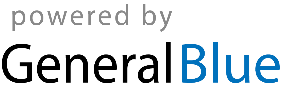 